新 书 推 荐中文书名：《美食与城市》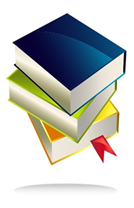 英文书名：FOOD AND THE CITY: Butchers, Bakers, Restaurant Makers, and Purveyors of Everything from Cannelloni to Caviar Talk About Who They Are, What They Do, and Why They Do It 作    者： Ina Yalof出 版 社：Putnam代理公司：ANA页    数:  384页 出版时间：2016年5月代理地区：中国大陆、台湾审读资料：电子稿类    型：非小说内容简介：   揭开纽约最著名的小餐馆幕后的独特样貌，口口相传，从主厨和老板，到供应商，厨工，开蚝师傅，食品车老板等等。纽约这座城市从来没有停止过追寻美食。从世界级餐厅到路边的披萨店，游客和本地人蜂拥而至使这座城市成为全球厨艺的汇集地。在《美食与城市》一书中，雅洛芙与纽约烹饪界的支柱们坐在一起，其中包括在53号和6号街角从卡车里往外递清真食品的人以及鲁伯特·默多克的新闻集团餐厅的行政总厨，声名狼藉的可颂甜甜圈发明者等等。这些权威人士——来自各行各业，来自世界各地——分享着引导他们来到此地的个人经历，那些改变他们事业轨迹的时刻，那些处方和后勤办公室的真实勾当，以及他们在世界最残酷的市场上取得成功的秘密。这部口述历史充满了令人惊异的时刻，这些事情有可能发生在任何一个从业余厨师到专业主厨或者是爱好美食的人身上。《美食与城市》是一场精心架构的游览，读起来仿佛是在与商业巨头聊天。这些厨师和企业家用他们自己的语言揭示了这个被他们称为家的城市的其它面孔。作者简介：艾娜·雅洛芙（Ina Yalof）是口述历史《生与死：医院的故事》（Life and Death: The Story of a Hospital ）的作者，她还著有或参与编写了其它一些书籍。她住在纽约，食在纽约。媒体评价： “艾娜·雅洛芙的《美食与城市》代表了一种独一无二的视角，通过分享充满生机的纽约人的有趣的声音、引人入胜的故事带我们领略了纽约广阔的美食面貌。通过打磨这些故事，雅洛芙给幸运的读者提供了一个欣赏变化万千的纽约美食世界的内部视角。”----埃里克·里佩尔（Eric Ripert），伯纳丁餐厅行政总厨谢谢您的阅读！请将反馈信息发至：夏蕊（Susan Xia）安德鲁·纳伯格联合国际有限公司北京代表处北京市海淀区中关村大街甲59号中国人民大学文化大厦1705室邮编：100872电话：010-82504406传真：010-82504200Email：susan@nurnberg.com.cn 网址：http://www.nurnberg.com.cn
微博：http://weibo.com/nurnberg豆瓣小站：http://site.douban.com/110577/